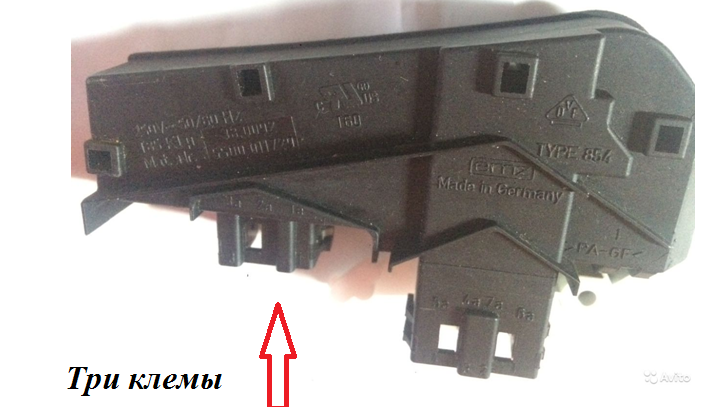 УБЛС 112  00/182173 на Стиралку БОШ 2441